REQUESTS FOR THE HOLY QURANVOL. 11Compiled by: Dr Umar AzamManchester, UKQuranReply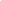 please send me a copy of the quran. regards.اللهم صلي على محمد و على آل محمد كما صليت على إبراهيم و على أل إبراهيم ا نك حميد مجيد اللهم بارك على محمد و على آل محمد كما بار كت على إبراهيم و على أل إبراهيم ا نك حميد مجيد
All praise is due to Allah, and I invoke peace and blessings upon our Prophet Muhammad , his family and upon all of his Companions.  Mumtaz f naqshbandi saifi
 
media int'l
Mezzanine Flr, NHSP Plaza, Fazal e Haque rd.
Blue Area.  Islamabad. Pakistan
92-51-2206002- 2270499.  Fax: 92-51-2206278
0300-8553785 -0321-5172499
 
www.mediainternational.pk
Email: info@mediainternational.pk :  mediaintl@dsl.net.pk : Msn: mediaintl@hotmail.com
 
 
Rawalpindi Office:
Shop # 1, 1st Floor, Al-Karam Plaza, Haider Road
Saddar, Rawalpindi
Ph: 051 5563780-1, Cell : 0321-5225927. Email: qaiserqadri2526@gmail.com
 
Remarks:
It is not our intention to send this e-mail to someone who is not interested in receiving it.  If you would like to be removed from our mailing list for any reason, kindly just simply reply this e-mail with "REMOVE"…………………………….Free Copy of Holy QuranReplyPease email me free copy of Holy Quran.
Regards,
Saleem…………………………..(no subject)Reply………………………………………………..softcopy of QuranReplyDear SirAsslam u alacum,hope this message will find you welli need soft copy of Al Quran, pl send me on my this ID and obligeThanx and RegardsFaiz……………………………………………soft copy of HOLY QURANReply…………………………………………………..ENTIRE HOLY QURAN IN ONE E-MAIL ATTACHMENTReplyPlease e.mail entire holy quran……………………………………………….SoftCopy of Holy QuranReplyPlease send us a softcopy of Holy QuranBonanza Garment Industries (PVT) Ltd.Plot No.17/1, Sector 24,Korangi Industrial Area.Karachi,74900, Pakistan.
Website: www.bonanzagt.com 
Email:     mail@bonanzagt.com 
              bonanzagt@cyber.net.pk 
Tel # 92-21-5054726-021-5054727 & 5071053.Fax  : (92-21) 5076471……………………………………………request soft copy of QuranReplyThanks See all the ways you can stay connected to friends and family…………………………………………..Holy QuranReply…………………………………………………..Reques for Holy Quran copyReplyGet your new Email address! 
Grab the Email name you've always wanted before someone else does!…………………………………………………….SEND ME HOLY QURANReplyDEAR SIRS,PLEASE SEND ME HOLY QURAN IN MY INBOX, AS YOU PROMISED.THANK YOU VERY MUCH IN ADVANCE.WITH BEST REGARDSM K ENTERPRISES………………………………………………helloReplyAOA
 
I RECEIVED YOU EMAIL I WANT TO HAVE A SOFTCOPY OF QURAN WITH TRANSLATE IN URDU OR IN ENGLISH:
 
regards
-OBAIDInvite your mail contacts to join your friends list with Windows Live Spaces. It's easy! Try it!…………………………………………….send me a soft copy of Holy QuranReplyDear Sir/ Madam,You are requested to send me a soft copy of Entire Holy Quran as informed by Dr. Umar Azam.Thanking you in anticipation,Junaid Alam…………………………HOLU QURANReplyDear Sir,I will be extremely pleased if you could kindly sent me Holy Quran as an attached file.Thanks & RegardsNaseer Ahmed……………………………………….…………………………………………………….…………………………………..softcopy of quranReplyKindly send me the softcopy of Holy QuranRegardsIzhar AhmedCommercial Dept.Detecon Al-Saudia Co.Ltd.P.O.Box No.22135,Riyadh-11495.KSATel.:No.01-2499444 Extn.215Fax.No.01-2482051Email.:izhar.ahmed@detasad.com.sa ………………………………………………….holly quran soft copy requestReply…………………………………………QuranReply………………………………………….(no subject)ReplyIslamic Development Bank Group e-mail Disclaimer: 
(http://www.isdb.org/irj/go/km/docs/documents/email_disclaimer.html )………………………………………………………..(no subject)Reply…………………………………….(no subject)Reply…………………………………………….………………………………………………….(no subject)Reply__________________________________________________
Do You Yahoo!?
Tired of spam? Yahoo! Mail has the best spam protection around 
http://mail.yahoo.com………………………………………………………..QuranReplyPlease send me the soft copy of Quran.Jawed Iqbal
Executive Manager
Outside Plant - Planning and Design

P.O.Box 69179 Riyadh 11423
Kingdom of Saudi Arabia
Tel: +966 56 031 3402
Fax: +966 560316144
Mobile:+966 54 200 0219
eMail:j.abdulsatar@mobily.com.sa

  ------Disclaimer- This email and any files transmitted with are classified as confidential unless otherwise specified. This e-mail is intended solely for the use of the individual or entity to whom this e-mail is addressed. If you have received this email by mistake, please notify the sender and delete this e-mail immediately and permanently. Although measures were taken to free this e-mail and its attachments from any malicious code infection, it is the responsibility of the recipient to check this email and any attachments for the presence of such infection. The use of EEC(Mobily) e-mail service is limited for EEC(Mobily) business use only.…………………………………………………..Request for copy of Holly QuranReplyI will be very thankful to you for this favor.Thanks

-- 
Zafar Rasheed Awan
M.Phil (Education) Scholar
Department of Education
The Islamia University of Bahawalpur
(0345-4239239, 0312-2271215)………………………………………………………(no subject)Replyplease send me attachment of softcopyof Quran………………………………………………………………SOFT COPY OF HOLY QURANReplyDEAR BROTHER 

KINDLY SEND ME THE SOFT COPY OF THE HOLY QURAAN 

THANKS AND REGARDS

ASIF …………………………………………………..(no subject)ReplyPlease send soft copy of holy quran.JazakallahNisar………………………………………………………….Holy qur'an attachementReply……………………………….Copy holy quranReplyReplySalam,Thanks for your Question.  Please see:       http://www.ofzenandcomputing.com/zanswers/151  Dr Umar- Show quoted text -……………………………………………Soft copy of holy quranReplyPlease send me the soft copy of Holly Quran.Regards,Ashfaq…………………………………………………………………………….(no subject)Reply
Dr Sami AhmedManaging director +44(0) 8456445059  +44(0) 1212756197  +44(0)7775872784  www.smarttec.co.ukThe information in this email may be confidential and legally privileged. It is for the exclusive use of the addressee(s).  If you are not the addressee, you must not use or disseminate the information contained within. If you have received this communication in error please delete it from your systems.  Although this email and any content has been checked by the author no responsibility is accepted by Smart Technology Limited for any loss or damage arising in any way from receipt or use thereof. The views contained in this email are those of the individual, and not necessarily those of Smart Technology Limited.
 ………………………………………………………..Soft Copy of Qur'anReply

-- 
بِسۡمِ ٱللهِ ٱلرَّحۡمَـٰنِ ٱلرَّحِيمِ

السلام عليكم ورحمة الله وبركاته 

Plz send me the soft copy of Qur'an.

Jazakallahu Khairan

Mohammed Usman
Jeddah-Saudi Arabia………………………………………………………asalamuu alaikumReply…………………………………………………………………….Soft copy of Holy QuranReplyplease forward soft copy of Holy Quran this addressThanks & Regards,Niaz MemonKhorwah, Badin.……………………………………………………………….Email copy of the Holy QuranReply………………………………………………………………….soft copy of QuranReplyPlease send me the soft copy of Quran.………………………………………………………….……………………………………………………………….RE: HOLY QURAN SOFT COPYReply
 AOA,
 
Can you please send me the soft copy of Quran.
 
Thanks
 
Abira………………………………………………………Soft Copy of Holy QuranReplyDearPlease send me the soft copy of Holy Quran.ThanksAbid Hussain………………………………………………holly quranReply…………………………………………………….soft copy of QuranReplyPlease send me copy.PathanKeep up with people you care about with Yahoo! India Mail. Learn how.………………………………………………………..Quran Request,Replyhide details 10/2/09hide details 10/2/09hide details 10/2/09hide details 10/2/09hide details 10/2/09hide details 10/2/09hide details 10/2/09hide details 10/2/09Aslamolaikum.Dear ,Please send me the soft copy of Holy QuranNauman Athar0333-82521200322-5757097hide details 10/2/09Best regardsMansoor Ahmedhide details 10/2/09hide details 10/2/09hide details 10/2/09hide details 10/2/09Soft copy of QuranReplyPlease send me soft cop of QuranRegards,Waheed(no subject)Replyplease send me one copy of soft Quran.Jazakallahhide details 10/3/09hide details 10/3/09DEAR FACILITATORAOAPLEASE SEND ME A COPY OF HOLLY QURAN.BEST REGARDShide details 10/3/09Assalamu Alaikum,Please send path. Jazak Allahhide details 10/3/09hide details 10/3/09hide details 10/3/09Please provide me a copyFree Soft Copy of Holy QuranReplyhide details 10/4/09Yes I wan copy of Holy Quranhide details 10/4/09hide details 10/4/09hide details 10/4/09hide details 10/5/09hide details 10/3/09hide details 10/6/09hide details 10/6/09please kindly send me a free attachment of the complete Holy Qur'an into my inbox....Jazakallah khair.please kindly send me a free attachment of the complete Holy Qur'an into my inbox....Jazakallah khair.hide details 10/6/09Free Soft Copy of Holy Quran NOW YOU CAN GET THE ENTIRE HOLY QURAN IN ONE E-MAIL ATTACHMENT!!! Put in a request tosoftcopyofquran@gmail.com to receive your own free attachment into your inbox.  Once you receive your attachment, you can:(I) Place the attachment onto your desktop so that you can read the Holy Quran even when off-line
(ii) Send the attachment on to friends/relatives
(iii) ‘Burn’ the attachment onto CD-ROM/DVD
(iv) Arrange for the attachment to be added onto Internet websitesPlease also ask your friends and relatives, if you prefer, to jot down softcopyofquran@gmail.com address and then to request the copy of the Holy Quran. Tell others in your neighbourhood and/or fellow pupils/students at school/college/University of this opportunity.  dear friendsI have got this email , how could this possible  to burn this attachment on to CD romd/DVD , because I have received only this emails with attachment.pleaae write me , possibleilty 'Thanksat hayatarain@hotmail.comFree Soft Copy of Holy Quran NOW YOU CAN GET THE ENTIRE HOLY QURAN IN ONE E-MAIL ATTACHMENT!!! Put in a request tosoftcopyofquran@gmail.com to receive your own free attachment into your inbox.  Once you receive your attachment, you can:(I) Place the attachment onto your desktop so that you can read the Holy Quran even when off-line
(ii) Send the attachment on to friends/relatives
(iii) ‘Burn’ the attachment onto CD-ROM/DVD
(iv) Arrange for the attachment to be added onto Internet websitesPlease also ask your friends and relatives, if you prefer, to jot down softcopyofquran@gmail.com address and then to request the copy of the Holy Quran. Tell others in your neighbourhood and/or fellow pupils/students at school/college/University of this opportunity.  dear friendsI have got this email , how could this possible  to burn this attachment on to CD romd/DVD , because I have received only this emails with attachment.pleaae write me , possibleilty 'Thanksat hayatarain@hotmail.comFree Soft Copy of Holy Quran NOW YOU CAN GET THE ENTIRE HOLY QURAN IN ONE E-MAIL ATTACHMENT!!! Put in a request tosoftcopyofquran@gmail.com to receive your own free attachment into your inbox.  Once you receive your attachment, you can:(I) Place the attachment onto your desktop so that you can read the Holy Quran even when off-line
(ii) Send the attachment on to friends/relatives
(iii) ‘Burn’ the attachment onto CD-ROM/DVD
(iv) Arrange for the attachment to be added onto Internet websitesPlease also ask your friends and relatives, if you prefer, to jot down softcopyofquran@gmail.com address and then to request the copy of the Holy Quran. Tell others in your neighbourhood and/or fellow pupils/students at school/college/University of this opportunity.  dear friendsI have got this email , how could this possible  to burn this attachment on to CD romd/DVD , because I have received only this emails with attachment.pleaae write me , possibleilty 'Thanksat hayatarain@hotmail.comFree Soft Copy of Holy Quran NOW YOU CAN GET THE ENTIRE HOLY QURAN IN ONE E-MAIL ATTACHMENT!!! Put in a request tosoftcopyofquran@gmail.com to receive your own free attachment into your inbox.  Once you receive your attachment, you can:(I) Place the attachment onto your desktop so that you can read the Holy Quran even when off-line
(ii) Send the attachment on to friends/relatives
(iii) ‘Burn’ the attachment onto CD-ROM/DVD
(iv) Arrange for the attachment to be added onto Internet websitesPlease also ask your friends and relatives, if you prefer, to jot down softcopyofquran@gmail.com address and then to request the copy of the Holy Quran. Tell others in your neighbourhood and/or fellow pupils/students at school/college/University of this opportunity.  dear friendsI have got this email , how could this possible  to burn this attachment on to CD romd/DVD , because I have received only this emails with attachment.pleaae write me , possibleilty 'Thanksat hayatarain@hotmail.com Reply Reply to all Forwardhide details 10/6/09hide details 10/7/09Pl. Send Soft Copy of Holly QuranReplyhide details 10/7/09Please, consider your environmental responsibility.Before printing this e-mail ask yourself: "Do I need a hard copy?"image001.jpg
3K   View   Download  hide details 10/7/09hide details 10/7/09
         
Dear muslims brothers
                     i am happy to write you this letter?how are you and
 your company workers i hope by the grace of Allah you
 are fine.please brothers i have a problem and i want
 you to solve some for me.please i have build a school
 and i want you send me some of your quran and some
 books of Allah and and books of prophet for me to give
 it to the children please here is my school  address

                   NAJAHIYA ISLAMIC SCHOOL
                   YUSSIF ABDULLAH SAEED
                   P.O.BOXFN69,KUMASI
                   GHANA-WEST AFRICAhide details 10/8/09hide details 10/9/09hide details 10/11/09Request for FREE copy.Reply

Regards 
Faysal Khalid

Keep your friends updated— even when you’re not signed in.hide details 10/13/09hide details 10/15/09hide details 10/16/09hide details 10/20/09hide details 10/21/09Dear Brother,Salam,I would be so happy if you please send me a soft copy of Quran Karim.Regards,Naeim…………………………………………..ReqeustReplyAssalamu Alaikum

I would like to have the free copy of holy qur'an shareef……………………………………………………………….(no subject)Replyhi
i would like to receive a copy of the soft copy of quran.
thank youWindows Live: Make it easier for your friends to see what you’re up to on Facebook.